Séminaire de Giusto Traina  Géopolitique et géographie religieuse dans l'Orient méditerranéenJeudi 29 janvier 2015Didier Marcotte (Université de Reims/Institut Universitaire de France) : La géographie des derniers païensMaison de la Recherche, Salle D32328 rue Serpente, 75006 Paris18h-20h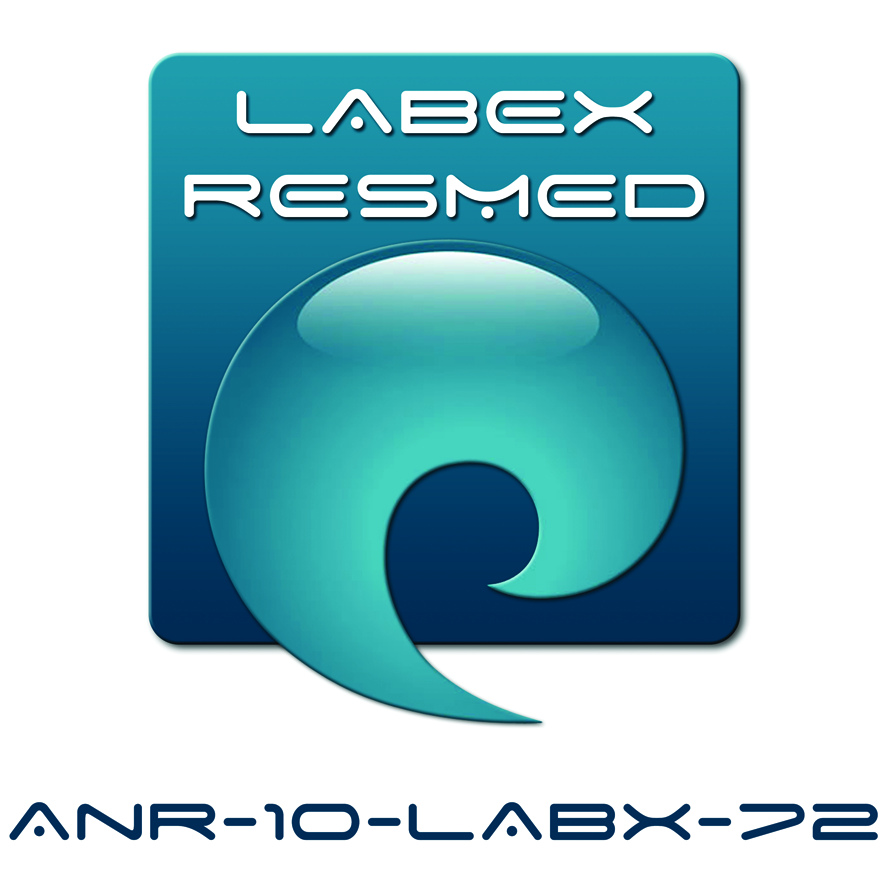 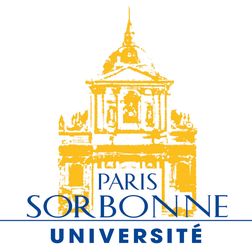 Laboratoire d’excellence« Religions et Sociétés dans le Monde Méditerranéen »  (RESMED)Université Paris SorbonneUFR d’HistoireSéminaire doctoral etMaster de recherche en HistoireÉcole doctorale 1 (Mondes anciens et médiévaux)